JOHNSON VICTOR 18/SCI01/045MAT 204                                            LINEAR TRANSFORMATIONLinear transformation is a function from one vector space to another that respects the underlying (linear) structure of each vector space. A linear transformation is also known as a linear operator or map. Examples of Linear Transformation Verifying Linearity: dilationDefine T: R 2 → R 2 by T (x)= 1.5 x. Verify that T is linear.T (u + v) = 1.5 (u + v) = 1.5 u + 1.5 v = T (u)+ T (v) T (cu)= 1.5 (cu)= c (1.5 u) = cT (u)Since T satisfies both defining properties, T is linear  Since a matrix transformation is a linear transformation, this is another proof that T is linear.Linearity Rotation     Define T: R 2 → R 2 by T (x)= the vector x rotated counter clockwise by the angle θ. Verify that T is linear.Since T is defined geometrically, we give a geometric argument. For the first property, T (u)+ T (v) is the sum of the vectors obtained by rotating u and v by θ . On the other side of the equation, T (u + v) is the vector obtained by rotating the sum of the vectors u and v. But it does not matter whether we sum or rotate first, as the following picture shows. 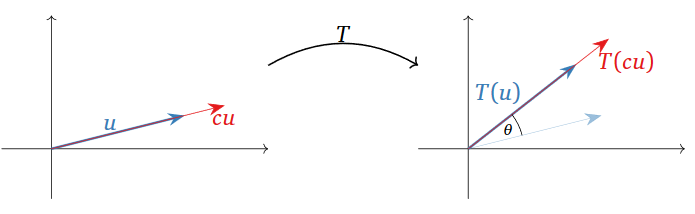 For the second property, cT (u) is the vector obtained by rotating u by the angle θ, then changing its length by a factor of c (reversing direction of c < 0. On the other hand, T (cu) first changes the length of c, then rotates. But it does not matter in which order we do these two operations.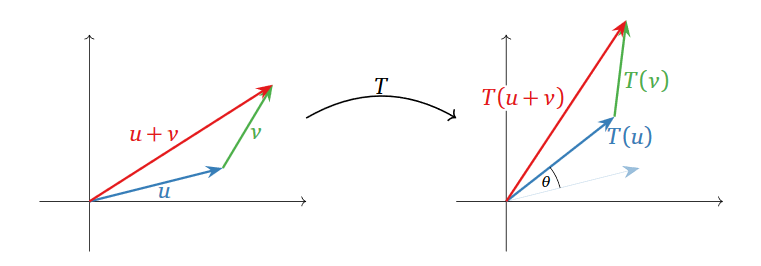 This verifies that T is a linear transformation. We will find its matrix in the next subsection. Note however that it is not at all obvious that T can be expressed as multiplication by a matrix.A transformation defined by Formula Define T : R 2 → R 3 by the formulaWe have to check the for all vectors u , v and all scalars c . In other words, we have to treat u , v , and c as unknowns; the only thing we are allowed to use is the definition of T . Since T is defined in terms of the coordinates of u , v , we need to give those names as well.  Hence T is in fact a matrix transformation.A translation Define T : R 3 → R 3 byThis kind of transformation is called a translation. As in a previous example, this T is not linear, because T ( 0 ) is not the zero vector.QUESTION 2                        M                                       1                       H                                        3                       I                                          5                       K                                         7                          O                                        9                       R                       C                                     T(M)= 1                                     T(H)= 3                                        T(I)=5                                       T(K)=7                                       T(O)=9